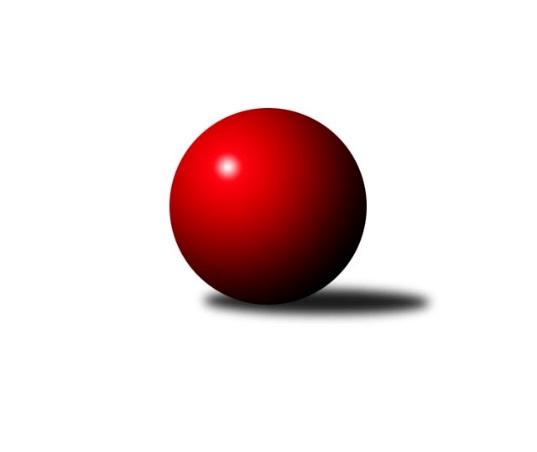 Č.6Ročník 2023/2024	14.1.2024, B. ŠiškaNejlepšího výkonu v tomto kole: 1259 dosáhlo družstvo: Náchod BVýchodočeská divize dorostu 2023/2024Domácí získali jeden jediný bod, a to Hylváty B v zápase s Náchodem B. Solnice dokázala zvítězit v Rybníku a rozhodující zvrat přišel v podstatě v poslední dvojici. Hráči a hráčka Pardubic vcelku vyrovnanými výkony dokázaly vždy zvítězit nad svým soupeřem a uštědřili tak domácím hráčům z Trutnova neoblíbeného kanára. Nejlepšího výkonu dosáhli Tomáš Doucha a Vojtěch Morávek – oba shodně zahráli 458.Výsledky 6. kolaSouhrnný přehled výsledků:Rybník A	- Solnice A	2:6	1050:1136		14.1.Hylváty B	- Náchod B	4:4	1236:1259		14.1.Trutnov A	- Pardubice A	0:8	1077:1164		14.1.Tabulka družstev:	1.	Rybník A	6	5	0	1	36 : 12 	 1231	10	2.	Solnice A	6	4	1	1	30 : 18 	 1206	9	3.	Náchod B	6	3	2	1	30 : 18 	 1230	8	4.	Pardubice A	6	2	1	3	24 : 24 	 1143	5	5.	Trutnov A	6	1	0	5	12 : 36 	 1111	2	6.	Hylváty B	6	0	2	4	12 : 36 	 1047	2Podrobné výsledky kola:	 Rybník A	1050	2:6	1136	Solnice A	Matyáš Motyčka	 	 155 	 187 		342 	 2:0 	 338 	 	174 	 164		Filip Kouřim	Miroslav Kolář ml.	 	 174 	 194 		368 	 0:2 	 377 	 	192 	 185		Tobiáš Kozel	Ondřej Herrman	 	 159 	 181 		340 	 0:2 	 421 	 	210 	 211		Daniel Luščákrozhodčí: Kateřina KolářováNejlepší výkon utkání: 421 - Daniel Luščák	 Hylváty B	1236	4:4	1259	Náchod B	Imamaddin Babayev	 	 218 	 193 		411 	 2:0 	 388 	 	208 	 180		Kristýna Bártová	Said Babayev	 	 194 	 173 		367 	 0:2 	 458 	 	234 	 224		Tomáš Doucha	Vojtěch Morávek	 	 238 	 220 		458 	 2:0 	 413 	 	193 	 220		Andrea Prouzovározhodčí: Jan VenclNejlepšího výkonu v tomto utkání: 458 kuželek dosáhli: Tomáš Doucha, Vojtěch Morávek	 Trutnov A	1077	0:8	1164	Pardubice A	Matyáš Hudeček	 	 174 	 179 		353 	 0:2 	 376 	 	167 	 209		Kamil Dvořák	Michal Turek	 	 161 	 211 		372 	 0:2 	 393 	 	195 	 198		Vít Musil	Matouš Fiebinger	 	 142 	 210 		352 	 0:2 	 395 	 	198 	 197		Monika Novákovározhodčí: Petr HolýNejlepší výkon utkání: 395 - Monika NovákováPořadí jednotlivců:	jméno hráče	družstvo	celkem	plné	dorážka	chyby	poměr kuž.	Maximum	1.	Tomáš Doucha 	Náchod B	440.67	297.7	143.0	6.5	3/4	(458)	2.	Daniel Luščák 	Solnice A	435.50	298.5	137.0	5.3	4/4	(446)	3.	Miroslav Kolář  ml.	Rybník A	416.33	290.0	126.3	4.3	4/4	(446)	4.	Štěpán Tyč 	Náchod B	410.89	291.3	119.6	12.0	3/4	(437)	5.	Matyáš Motyčka 	Rybník A	408.33	272.7	135.7	8.7	3/4	(450)	6.	Vít Musil 	Pardubice A	396.17	271.8	124.4	9.5	4/4	(427)	7.	Tobiáš Kozel 	Solnice A	395.42	284.3	111.2	11.8	4/4	(415)	8.	Michal Turek 	Trutnov A	393.50	276.6	116.9	8.3	4/4	(407)	9.	Monika Nováková 	Pardubice A	391.67	278.8	112.8	12.2	4/4	(419)	10.	Filip Kouřim 	Solnice A	391.33	264.3	127.0	11.3	3/4	(419)	11.	Ondřej Herrman 	Rybník A	381.67	275.0	106.7	13.0	3/4	(428)	12.	Imamaddin Babayev 	Hylváty B	372.78	261.7	111.1	12.1	3/4	(411)	13.	Matyáš Hudeček 	Trutnov A	360.50	257.8	102.7	13.3	4/4	(386)	14.	Matouš Fiebinger 	Trutnov A	357.33	257.4	99.9	12.3	4/4	(390)	15.	Adéla Komprsová 	Hylváty B	348.50	264.5	84.0	20.3	4/4	(374)	16.	Nikola Maixnerová 	Pardubice A	344.67	243.7	101.0	14.0	3/4	(376)	17.	Said Babayev 	Hylváty B	338.08	257.1	81.0	18.9	4/4	(367)		Karolína Kolářová 	Rybník A	470.00	306.0	164.0	5.0	1/4	(470)		Vojtěch Morávek 	Hylváty B	458.00	315.0	143.0	6.0	1/4	(458)		Martin Jireček 	Náchod B	417.50	275.5	142.0	7.0	2/4	(424)		Andrea Prouzová 	Náchod B	413.00	301.0	112.0	7.0	1/4	(413)		Daniel Martinec 	Náchod B	407.50	288.0	119.5	10.0	1/4	(411)		Kamil Dvořák 	Pardubice A	392.00	279.0	113.0	10.0	2/4	(408)		Kristýna Bártová 	Náchod B	388.00	264.0	124.0	6.0	1/4	(388)		Nikol Schneiderová 	Náchod B	387.00	271.0	116.0	12.0	1/4	(387)		Karel Gulyás 	Rybník A	383.50	268.5	115.0	11.0	2/4	(397)		Jana Biedermanová 	Solnice A	366.00	270.0	96.0	11.0	1/4	(366)		Tomáš Pilc 	Solnice A	363.00	271.0	92.0	15.0	1/4	(363)		Jakub Filipský 	Náchod B	361.50	266.5	95.0	15.0	2/4	(373)		Daniel Ryšavý 	Solnice A	358.00	262.0	96.0	15.0	1/4	(358)		Tereza Vacková 	Hylváty B	326.50	224.0	102.5	18.0	2/4	(366)Sportovně technické informace:Starty náhradníků:registrační číslo	jméno a příjmení 	datum startu 	družstvo	číslo startu26185	Andrea Prouzová	14.01.2024	Náchod B	1x	26042	Vojtěch Morávek	14.01.2024	Hylváty B	1x25925	Kristýna Bártová	14.01.2024	Náchod B		        1xHráči dopsaní na soupisku:registrační číslo	jméno a příjmení 	datum startu 	družstvo	25893	Vít Musil	14.01.2024	Pardubice A	Program dalšího kola:7. kolo4.2.2024	ne	9:00	Pardubice A - Hylváty B	4.2.2024	ne	9:00	Trutnov A - Rybník A	4.2.2024	ne	9:00	Náchod B - Solnice A	Nejlepší šestka kola - absolutněNejlepší šestka kola - absolutněNejlepší šestka kola - absolutněNejlepší šestka kola - absolutněNejlepší šestka kola - dle průměru kuželenNejlepší šestka kola - dle průměru kuželenNejlepší šestka kola - dle průměru kuželenNejlepší šestka kola - dle průměru kuželenNejlepší šestka kola - dle průměru kuželenPočetJménoNázev týmuVýkonPočetJménoNázev týmuPrůměr (%)Výkon4xTomáš DouchaNáchod B4584xTomáš DouchaNáchod B119.274581xVojtěch MorávekHylváty B4581xVojtěch MorávekHylváty B119.274586xDaniel LuščákSolnice A4216xDaniel LuščákSolnice A115.944211xAndrea ProuzováNáchod B4131xAndrea ProuzováNáchod B107.554131xImamaddin BabayevHylváty B4111xImamaddin BabayevHylváty B107.034115xMonika NovákováPardubice3951xTobiáš KozelSolnice A103.82377